Дата: 16.04.2020Група: Езв-82Предмет: хіміяТема : «Кристалічний та аморфний стани твердих речовин»ІнструкціяОзнайомитися з теоретичним матеріалом в підручнику П. Попель, Л. Крикля «Хімія» 11 клас §8.https://pidruchnyk.com.ua/470-hmya-popel-kriklya-11-klas.htmlЗаписати до зошита короткий конспект (обов’язково записати те, що виділено спеціальним фоном).Пройти тестування за цими посиланнями:https://naurok.com.ua/test/budova-tverdih-rechovin-ta-h-vlastivosti-ii-202190.htmlhttps://naurok.com.ua/test/kristalichniy-i-amorfniy-stani-tverdih-rechovin-201973.htmlТеоретичний матеріалЗа внутрішньою будовою і фізичними властивостями розрізняють два стани твердих речовин: аморфний і кристалічний.Кристалічні речовини:• структурні одиниці розташовані в чіткому порядку — утворюють кристалічні ґратки;• мають певну температуру плавлення;• утворюють кристали певної форми;• у разі руйнування кристалічної речовини кристали розпадаються на окремі шматочки, кожен із яких зберігає хоча б частково форму початкового кристала;• приклади речовин: природні мінерали, кухонна сіль, цукор.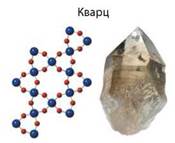 Структурні одиниці в кристалічних речовинах утворюють правильні геометричні фігуриАморфні речовини:• не мають чіткої просторової структури — структурні одиниці розташовані невпорядковано;• плавляться в певному діапазоні температур;• за нагрівання спочатку розм'якшуються;• у разі руйнування утворюються уламки неправильної форми, зазвичай із нерівною поверхнею країв сколу;• приклади речовин: скло, смоли, бурштин, застиглі лаки, клеї, каучук.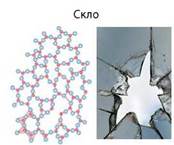 Аморфні речовини не мають чіткої просторової структури, а утворені з невпорядкованих частинок (атомів чи молекул)Аморфні речовини за внутрішньою будовою нагадують рідини, тільки не можуть текти. Під час нагрівання вони поступово розм'якшуються і нарешті стають рідкими. Аморфним речовинам, як і рідинам, можна надати будь-якої форми.За певних умов речовина може з кристалічної перетворюватися на аморфну, і навпаки. Звичайне скло — аморфна речовина, але з часом силіцій(IV) оксид у його складі набуває кристалічної форми. Через це старі склянки під час наливання в них окропу лопаються набагато частіше, ніж нові. Цукор — кристалічна речовина. Але якщо його розплавити та швидко охолодити, то він застигає в аморфному стані. З такого цукру можна виготовляти льодяники, карамельки тощо (мал. 9.1).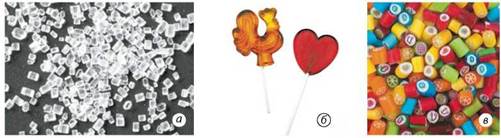 Мал. 9.1. Кристалічний цукор (а) після розплавляння та швидкого охолодження стає аморфною речовиною, з якої легко виготовляти льодяники (б) та карамельки (в)Ключова ідеяДля аморфних речовин порядок у розташуванні частинок характерний тільки на відстані однієї-двох структурних частинок. У кристалічних речовинах порядок розташування частинок характерний для всього об'єму монокристала.